Parish Dates June 2021 onwardsMonday June 28th        7.00pm Time of Prayer with Compline on ZoomSunday July 4th            09.00am   Holy Communion in Church                                      10.30am   Parish Communion in ChurchMonday July 5th           7.30pm   Bible Study by ZoomTuesday July 6th           7.30pm   Bible Study in Church with ComplineThursday July 8th          4.30pm  Chat & Chocolate – young people in ChurchSunday July 11th          09.00am   Holy Communion in Church                                       10.30am   Morning Worship in ChurchSunday 18th July          OUTREACH WEEKEND                                        09.00am   Holy Communion in Church                                       10.30am   Parish Communion in Church  2.30PM – 4.30PM      FAMILY CHURCH COMMUNITY EVENT WITH ALL AGE SERVICE WITH BISHOP PHILIP. RACES, FOOTBALL,  CREAM  TEAS  Saturday July 24th          1.30pm – Marriage of John Wilson and Rachel Johnson.Sunday July 25th           09.00am   Holy Communion in Church                                       10.30am   Morning Worship in ChurchSaturday July 31st  from 10.00am    Grand Opening of New Village Hall                                                                 with Summer Fair.    Sunday August 1st         09.00am   Holy Communion in Church                                        10.30am   Parish Communion in ChurchKey Future Dates      SAVE THE DATEHarvest Festival and Social WeekendFriday Oct 1st                   7.00pm  Harvest Supper & Parish Social with Quiz                                                              and Entertainment in the New Village Hall.Sunday Oct 3rd               10.30am  Harvest Festival and Thanksgiving Service.                    All the above services are ‘Live’ in churchWe will aim to have audio recordings of all 10.30  services on the website www.hooleparishchurch.com by Sunday lunch time.The Zoom link for all church Zoom activities is on the front of  website.Our Facebook page: St Michael and All Angels Church, Hoole,  Rector – Revd Ann Templeman anntempleman@live.co.uk 01772 448515The Rectory, 69 Liverpool Old Road Much Hoole PR4 4RBPlease take this sheet home with youSt. Michael and All Angels – Hoole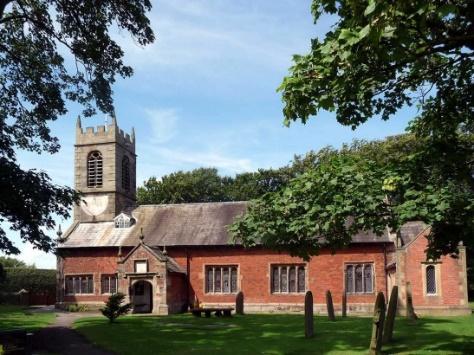 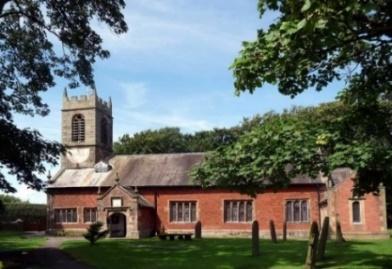 Welcome to our church again this morning. We continue to welcome new friends and welcome back others. Sunday 27th June 2021     Trinity 4                  BE MERCIFUL - DO NOT JUDGE - FORGIVE         “Be merciful, just as your Father is merciful.”         Luke 6: v 36.PRAYER OF THE DAY:              Gracious Father, by the obedience of Jesus you brought salvation to our wayward world: draw us into harmony with your will, that we may find all things restored in him,our Saviour Jesus Christ.                  Amen.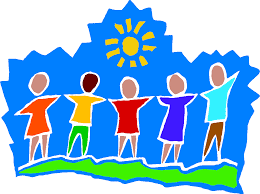  9.00am.    Holy Communion     (Book of Common Prayer) begins p23710.30am.    Morning Worship.                       Reading:   Luke 6: v 36-42.    Hymns :     54 – At the name of Jesus.  (omit v2 & v5)                    Children’s song (screen) – Nothing too big, big, big.                     Canticle 1 – (tune - Ode to Joy)                                     144 – Dear Lord and Father of mankind.                                         202 – Give thanks with a grateful heart (x2)                    666 – The Spirit lives to set us free, walk, walk in the light. BIBLE READING:  Luke 6: v 36-42.         ‘ Be merciful, just as your Father is merciful.’‘Do not judge, and you will not be judged.  Do not condemn, and you will not be condemned. Forgive, and you will be forgiven.  Give, and it will be given to you. A good measure, pressed down, shaken together and running over, will be poured into your lap. For with the measure you use, it will be measured to you.’       He also told them this parable: ‘Can the blind lead the blind?  Will they not both fall into a pit?  The student is not above the teacher, but everyone who is fully trained will be like their teacher.      ‘Why do you look at the speck of sawdust in your brother’s eye and pay no attention to the plank in your own eye?  How can you say to your brother, “Brother, let me take the speck out of your eye,” when you yourself fail to see the plank in your own eye? You hypocrite, first take the plank out of your eye, and then you will see clearly to remove the speck from your brother’s eye.Prayer.  We give thanks for the safe arrival of Arthur William Zion Wilson arrived 21st June 9lb 3 oz- Carole and Colin’s first grandchild.We pray for those who are sick, especially Baby Erica Ivy, Patricia Mortimer, Bill and Beryl Carr, Nick Slinger, Alan Fleetwood, Nicola Middleton, Anthony Brogden and Josephine Hodge.  We give thanks for the lives of Michael Harrison, and Thomas Davidson and pray for their families and friends.RE-INSTATEMENT OF REFRESHMENTS AFTER THE 1030 SERVICEVolunteers needed for rota. Please let Barbara Wood know if you can help.  bw12252@hotmail.com  FORTNIGHTLY  AND BIBLE STUDIES AND RPAYER TIMES CONTINUEJoin us for prayer at 7.00pm on Zoom on Monday 28th June And for Bible Study on Monday 5th July 7.30pm by Zoom and Tuesday 6th July 7.30pm in Church with ComplineWe will be looking at Paul’s first letter to the Thessalonianschapter 4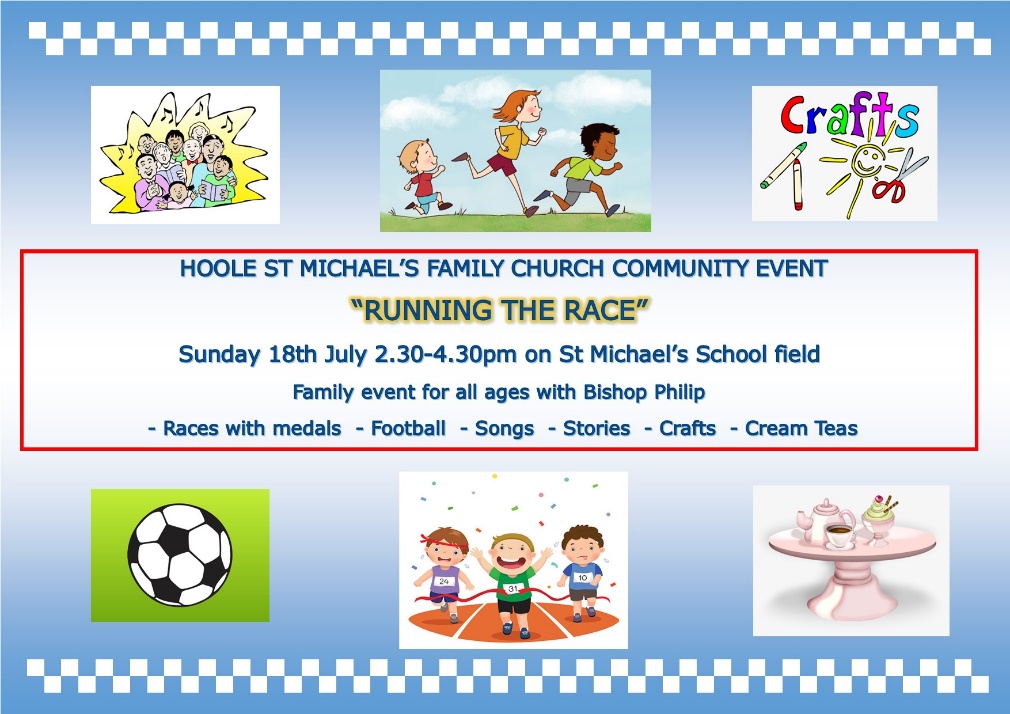 Suggested Bible readings for this week are:-Mon. June 28th Matthew 8: v 18-22.           Tues. June 29th Matthew 16: v 13-19.Wed. June 30th Matthew 8: v 28-end.         Thurs. July 1st Matthew 9: v 1-8.           Fri.    July 2nd Matthew 9: v 9-13.                Sat.    July 3rd John 20: v 24-29.Village Hall.    Grand Opening by the Mayor of South Ribble, Cllr Jane Bell, is now  on Saturday July 31st from 10.00am onwards   All welcome. There will be a fair ground, stalls, food etc. Amongst the attractions the Ladies Group will, as usual, be having a Tombola Stall. Please place donations of prizes in the plastic box near font